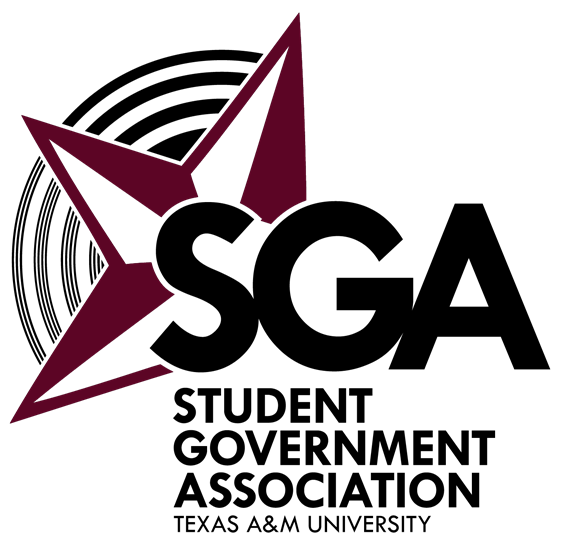 EXECUTIVE CABINET APPLICATIONStudent Government AssociationTexas A&M UniversityName: UIN: Phone: Email:Position(s):Instructions: Fill out and sign this page. Answer the following questions. (2 pages, 12 pt. font) Turn in this page, resume (1 pg.), scanned in a PDF to sbpres@tamu.edu by Thursday, September 12th at 12:00pm. What is the top value that you choose to live by, and how has it motivated you to serve on the Executive Cabinet?	 How do your experiences qualify you as the best candidate for this position? Briefly describe your vision for the position in which you are applying for. Grade Policy: (SGA Constitution, Article VII, Sec. 1) Have at least a 2.00 overall grade point ratio for undergraduate students and at least a 3.00 grade point ratio for graduate students at the time of the election, selection, or appointment.  Post at least a 2.00 grade point ratio for undergraduate students and at least a 3.00 grade point ratio for graduate students for the semester prior to the election, selection, or appointment.  Post at least a 2.00 grade point ratio for undergraduate students and at least a 3.00 grade point ratio for graduate students for the regular semester during the term of office.Be in good standing with the University and enrolled in at least six (6) credit hours in a fall or spring academic semester during the term of office. If the student is enrolled in the Blinn TEAM program, they must meet the stipulations outlined in Student Rule 41.2.2.1 or such equivalent student rules governing the Blinn TEAM program.Students enrolled in the Blinn TEAM program are also eligible to hold office as long as the student is meeting all applicable Blinn TEAM requirements and is in good standing with the program.Aggie Code of Honor:An Aggie does not lie, cheat or steal or tolerate those who do.Student Conduct Code:Please note that all students are subject to the Student Conduct Code within Student Rule 24. I hereby certify that the above information is true and I meet the grade policy and Student Conduct Code.Signature: ___________________________________________